Негосударственное аккредитованное некоммерческоечастное образовательное учреждение высшего образования«Академия маркетинга и социально-информационных технологий – ИМСИТ»(г. Краснодар)Институт информационных технологий и инноваций Кафедра математики и вычислительной техникиБ1.В.12ПРОЕКТИРОВАНИЕ И АРХИТЕКТУРА ПРОГРАММНЫХСИСТЕМАННОТАЦИЯ УЧЕБНОЙ ДИСЦИПЛИНЫпо направлению подготовки09.03.01 Информатика и вычислительная техникаНаправленность (профиль) образовательной программы«Автоматизированные системы обработки информации и управления»Квалификация (степень) выпускника«Бакалавр»Краснодар2020Рассмотрено и одобрено на заседании кафедры математики и вычислительной техники Академии ИМСИТ, протокол №8 от 11 апреля 2020 года,зав. кафедрой МиВТ, доцент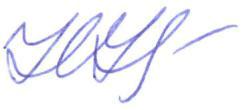 __________       Н.С. НестероваУТВЕРЖДАЮ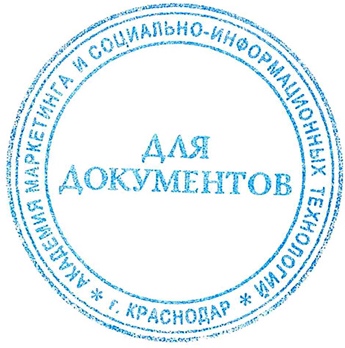 Проректор по учебной работе, доцент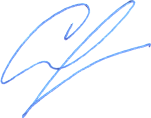     _____________       Н.И. Севрюгина          13 апреля 2020 г.   Цель  и задачи изучения дисциплины:Цель изучения дисциплины – получение теоретических знаний о принципах, технологии, методах и средствах проектирования архитектуры программных систем, а также приобретение практических навыков в выполнении действий по различным фазам создания программных продуктов.Задачи дисциплины – приобретение знаний, умений и навыков в области современных архитектур программных систем, технологий и парадигм их проектирования.Место дисциплины в структуре ОПОПДисциплина относится к дисциплинам вариативной части блока Б1 учебного планаКраткая характеристика учебной дисциплины (основные блоки, темы)Модуль 1. Введение в дисциплинуМодуль 2. Архитектуры программных систем.Модуль 3. Жизненный цикл программных систем.Модуль 4. Проектирование программных систем. Постановка требований к ПС.Модуль 5. Проектирование программных систем. Анализ требований и разработка внешних спецификаций.Модуль 6. Проектирование архитектуры программных систем.Компетенции, формируемые в результате освоения учебной дисциплины:ОПК-2 способностью осваивать методики использования программных средств для решения практических задач.ПК-1 способностью разрабатывать модели компонентов информационных систем, включая модели баз данных и модели интерфейсов «человек – электронно-вычислительная машина»ПК-2 способностью разрабатывать компоненты аппаратно-программных комплексов и баз данных, используя современные инструментальные средства и технологии программированияЗнания, умения и навыки,получаемые в процессеизучения дисциплины:Знать:современные архитектуры программных систем; представления и модели жизненного цикла программных систем; методы, технологии и средства разработки архитектуры сложных программных системУметь:решать задачи, возникающие на различных фазах жизненного цикла программных систем, связанных с проектированием архитектуры программных систем Владеть:навыками использования современных CASE-средств, используемых на различных фазах проектирования архитектуры программных системФормы проведения занятий, образовательные технологии:Лекционные занятия: проблемные лекции, лекция – визуализация, лекция-беседа, лекция - анализ ситуаций.Практические занятия: тематические семинары, проблемные семинары, метод «круглого стола», метод «коллективной мыслительной деятельности», методы анализа проблемных ситуаций, логико-методологическое проектирование, решение задач.Используемые инструментальные и программные средства:Средства проекции (презентации), программированного контроля (тестирования)Формы промежуточногоконтроля:Текущие оценки знаний, тестирование, доклады, самостоятельные работыОбщая трудоёмкость изучения дисциплины: 180 ч / 5 з.е.Форма итогового контроля знаний:Экзамен